                                                          СОГЛАСОВАНО:                                                                                                                      Руководитель Администрации ГП «Нижний Одес»                                                                                                    _______________/Аксенов Ю.С                                                                                                                                            «___» __________ 2020 г. Схема доступа к земельному участку на кадастровом плане территориикадастрового квартала 11:19:0301001Местоположение – Республика Коми, МР "Сосногорск", ГУ "Сосногорское лесничество", Конашъельское участковое лесничество, кв.174Категория земель – земли лесного фондаУсловный номер земельного участка – 11:19:0000000:50:ЗУ2Площадь – 9180 кв.м.Вид разрешенного использования – Строительство, реконструкция, эксплуатация линейных объектов (Недропользование («Строительство и реконструкция трубопроводов Пашнинского нефтяного месторождения (9 очередь)»)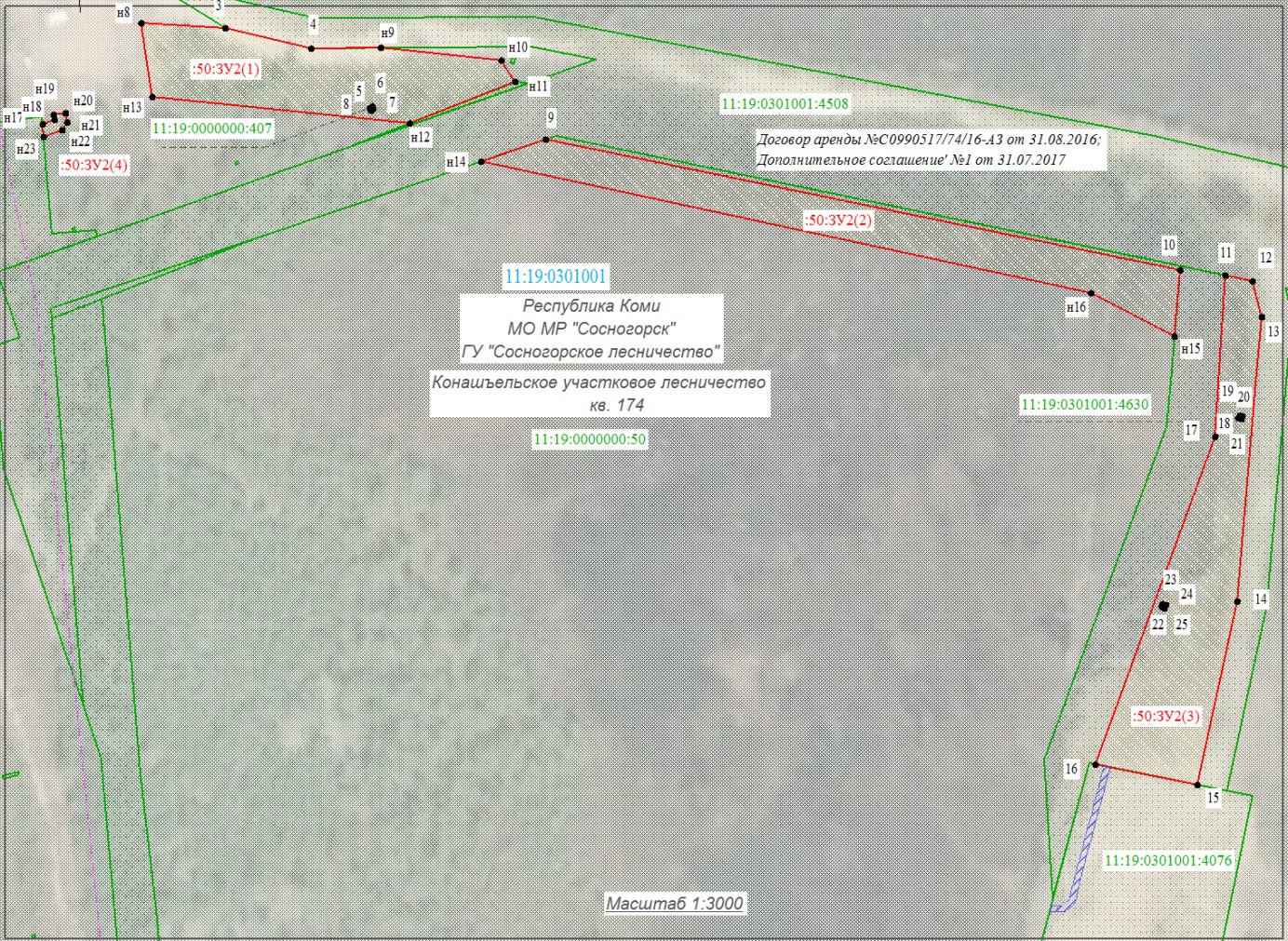 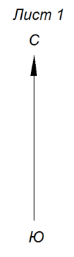 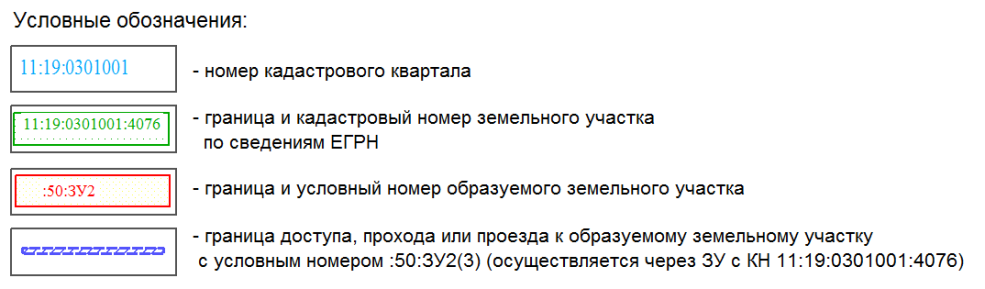 Обозначение характерных точек границКоординаты (СК-63Q5)Координаты (СК-63Q5)Обозначение характерных точек границКоординаты (СК-63Q5)Координаты (СК-63Q5)Обозначение характерных точек границКоординаты (СК-63Q5)Координаты (СК-63Q5)Обозначение характерных точек границXYОбозначение характерных точек границXYОбозначение характерных точек границXY11:19:0000000:50:ЗУ2 – 9180 кв.м.11:19:0000000:50:ЗУ2 – 9180 кв.м.11:19:0000000:50:ЗУ2 – 9180 кв.м.11:19:0000000:50:ЗУ2 – 9180 кв.м.11:19:0000000:50:ЗУ2 – 9180 кв.м.11:19:0000000:50:ЗУ2 – 9180 кв.м.11:19:0000000:50:ЗУ2 – 9180 кв.м.11:19:0000000:50:ЗУ2 – 9180 кв.м.11:19:0000000:50:ЗУ2 – 9180 кв.м.11:19:0000000:50:ЗУ2(1)11:19:0000000:50:ЗУ2(1)11:19:0000000:50:ЗУ2(1)11:19:0000000:50:ЗУ2(2)11:19:0000000:50:ЗУ2(2)11:19:0000000:50:ЗУ2(2)11:19:0000000:50:ЗУ2(3)11:19:0000000:50:ЗУ2(3)11:19:0000000:50:ЗУ2(3)н87015007.005418265.67н147014961.085418378.39117014923.245418625.8437015005.345418293.4097014968.475418399.94127014921.385418634.8147014998.725418322.12107014924.925418610.73137014909.505418637.83н97014998.855418345.14н157014902.985418608.88147014814.865418629.77н107014994.745418385.27н167014917.195418581.03157014753.905418616.52н117014987.515418389.92н147014961.085418378.39167014760.745418582.69н127014973.745418354.7811:19:0000000:50:ЗУ2(4)11:19:0000000:50:ЗУ2(4)11:19:0000000:50:ЗУ2(4)177014869.655418622.25н137014982.505418269.38н177014973.465418232.90117014923.245418625.84н87015007.005418265.67н187014974.875418236.82н197014976.545418236.47187014875.815418630.0957014978.965418341.46н207014977.155418240.43197014876.745418630.4687014978.045418341.84н217014973.915418241.11207014876.365418631.3977014978.415418342.76н227014971.525418239.34217014875.435418631.0167014979.345418342.39н237014969.105418233.26187014875.815418630.0957014978.965418341.46н177014973.465418232.90227014813.085418604.58237014814.005418604.96247014813.635418605.88257014812.705418605.51227014813.085418604.58